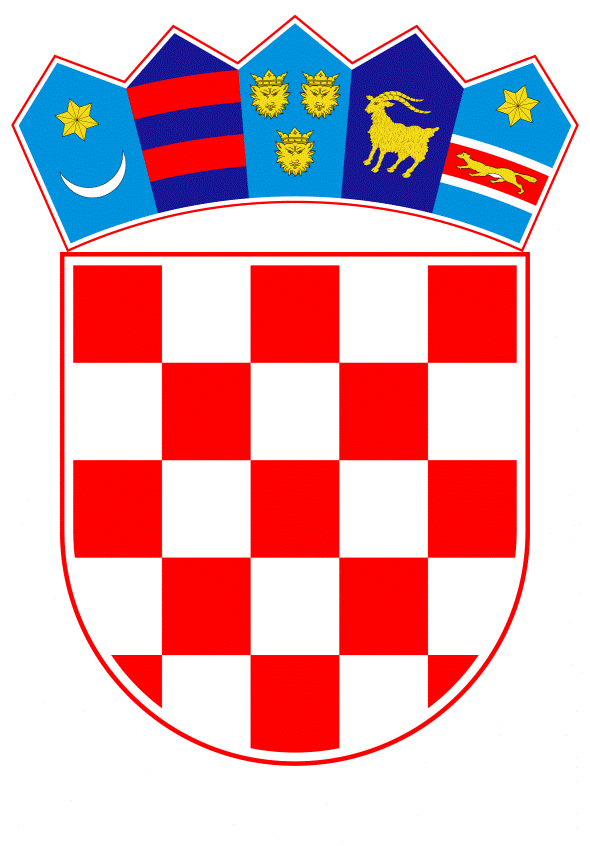 VLADA REPUBLIKE HRVATSKEZagreb, 7. srpnja 2022.______________________________________________________________________________________________________________________________________________________________________________________________________________________________PrijedlogKLASA:URBROJ:Zagreb,PREDSJEDNIKU HRVATSKOGA SABORAPREDMET:	Programsko i financijsko izvješće Hrvatskog olimpijskog odbora za 2021. godinu - mišljenje VladeVeza:	Pismo Hrvatskoga sabora, KLASA: 021-03/22-09/38, URBROJ: 65-22-03, od 2. svibnja 2022.		Na temelju članka 122. stavka 2. Poslovnika Hrvatskoga sabora („Narodne novine“, br. 81/13., 113/16., 69/17., 29/18., 53/20., 119/20. - Odluka Ustavnog suda Republike Hrvatske i 123/20.), Vlada Republike Hrvatske o Programskom i financijskom izvješću Hrvatskog olimpijskog odbora za 2021. godinu, daje sljedećeM I Š L J E N J E		Vlada Republike Hrvatske predlaže Hrvatskome saboru da prihvati Programsko i financijsko izvješće Hrvatskog olimpijskog odbora za 2021. godinu, koje je predsjedniku Hrvatskoga sabora podnio Hrvatski olimpijski odbor, aktom od 29. travnja 2022., uz sljedeće napomene: 		Vlada Republike Hrvatske ističe kako je iz Programskog i financijskog izvješća Hrvatskog olimpijskog odbora za 2021. godinu, razvidno da je Hrvatski olimpijski odbor i u 2021., koja je zbog pandemije koronavirusa za sport bila posebno izazovna, najveća povećanja rashoda iskazao na onim programskim skupinama koje su vezane izravno uz sport i sportaše, odnosno uz poboljšanje uvjeta za postizanje vrhunskih sportskih rezultata hrvatskih sportaša na međunarodnim natjecanjima. 		Slijedom navedenoga, Vlada Republike Hrvatske predlaže Hrvatskome saboru davanje pozitivnog mišljenja na Programsko i financijsko izvješće Hrvatskog olimpijskog odbora za 2021. godinu, uz napomenu da Hrvatski olimpijski odbor realizaciju svih svojih aktivnosti mora temeljiti na načelima racionalnog korisnika državnog proračuna, a u interesu sporta i sportaša s posebnim naglaskom na daljnje unaprjeđenje cjelokupnog rada nacionalnih sportskih saveza.		Za svoje predstavnike, koji će u vezi s iznesenim mišljenjem biti nazočni na sjednicama Hrvatskoga sabora i njegovih radnih tijela, Vlada je odredila ministricu turizma i sporta dr. sc. Nikolinu Brnjac i državne tajnike Tomislava Družaka, Sandru Herman i Tončija Glavinu.	PREDSJEDNIK	mr. sc. Andrej PlenkovićPredlagatelj:Ministarstvo turizma i sportaPredmet:Programsko i financijsko izvješće Hrvatskog olimpijskog odbora za 2021. godinu - davanje mišljenja Hrvatskome saboru